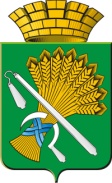 ДУМА КАМЫШЛОВСКОГО ГОРОДСКОГО ОКРУГА(шестого созыва)РЕШЕНИЕот 24.09.2014 года          № 375город КамышловВ соответствии со статьей 135 Трудового кодекса Российской Федерации, статьей 86 Бюджетного кодекса Российской Федерации, статьей 53 Федерального закона от 06 октября 2003 года № 131-ФЗ "Об общих принципах организации местного самоуправления в Российской Федерации", статьей 22 Федерального закона от 2 марта 2007 года № 25-ФЗ "О муниципальной службе в Российской Федерации", статьей 14 Областного закона Свердловской области от 29 октября 2007 года № 136-ОЗ "Об особенностях муниципальной службы на территории Свердловской области", постановлением Правительства Свердловской области от 10 ноября 2010 года № 1615-ПП "Об утверждении нормативов формирования расходов на содержание органов местного самоуправления, в том числе на оплату труда депутатов, выборных должностных лиц местного самоуправления, осуществляющих свои полномочия на постоянной основе, муниципальных служащих в муниципальных образованиях, расположенных на территории Свердловской области, на 2011 год", и руководствуясь статьей 22 Устава Камышловского городского округа,Дума Камышловского городского округаРЕШИЛА:1. Внести изменения в подпункты 1,2 приложения 2 Положения об оплате труда работников органов местного самоуправления Камышловского городского округа, утвержденного решением Думы Камышловского городского округа                   от 27.01.2011 года № 645, изложив его в новой редакции (прилагается).2. Настоящее решение вступает в силу с момента принятия.3. Контроль за выполнением данного решения возложить на комиссию по местному самоуправлению и правовому регулированию Думы Камышловского городского округа (Мишенькина А.А.).Председатель Думы городского округа                                                          			Т.А. ЧикуноваГлава Камышловского городского округа                            	      М.Н.ЧухаревПриложение 2 к Положению об оплате труда  работников органов местного самоуправления  КГО, утвержден- ного решением Думы КГО от 27.01.2011 года № 645РАЗМЕРЫдолжностных окладов, занимающих должности, не отнесенные к должностям муниципальной службы, и осуществляющих техническое обеспечение деятельности органов местного самоуправленияПримечание.Индексация должностных окладов производится на основании нормативных правовых актов органов местного самоуправления Камышловского городского округа.О внесении изменений и дополнений в Положение об оплате труда работников органов местного самоуправления Камышловского городского округа, утвержденное решением Думы Камышловского городского округа от 27.01.2011 года № 645 №п/пНаименование должностиРазмеры должностныхокладов (в рублях)1.Старший инспектор, программист5373 - 60432.Делопроизводитель4028 - 46983.Ведущий бухгалтер7387 - 8727